Approved J Seque OC sec: 23.12.22Mosgiel Piping & Dancing Society 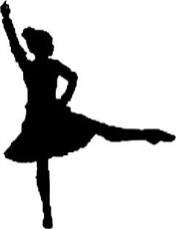 WINGATUI HALL270 Gladstone Road North, MosgielSaturday 25 February 2023 - 9.00 am	Adjudicators:Denise JohnstonBrooke Smith FEATURING6 Otago ChampionshipsMerit Awards and Special Prizes for selected events****************************************************************PRIZESAll events under 14 years:	MedalsAll events 14 and over:	$10, $7, $5, $3Special Prizes:			Awarded for one event in each age group indicated with an asterisk	Championships:1st Place: 		Sash, Certificate and Prize Money (as indicated below)Other Placings: 	Rosettes and Prize Money Under 9		$9, $7, $5, $3, $2, $1  Under 12		$10, $8, $5, $3, $2, $1Under 14		$12, $8, $5, $3, $2, $1Under 16		$15, $10, $8, $5Under 18		$20, $15, $10, $8Open 			$20, $15, $10, $82022 CUP WINNERSEVENTS  Special Prize awarded for this dance ENTRY FORMName:    ____________________________       Date of Birth ______________________Address: _______________________________________Post Code: ________________Email address: ___________________________________________________________Teacher: ____________________________       Reg. No. _________________________Bank account details:  02-0938-0004221-00Please send entries to:mosgielpipinganddancing@gmail.comorMichelle Mills65 Riselaw RoadDunedinOR enter online at https://www.jotform.com/build/203432275168050Closing date:  11 February 2023Rules and ConditionsAll events conducted under the rules of the Piping and Dancing Assn. of NZ Inc.All competitors must be registered with PDANZ for events conducted under NZ Piping and Dancing rules. Registration card must be presented to secretary on request.In each age group, championships and merit awards count towards Most Points trophies.No championship will be awarded if there are fewer than five competitors.In the event of insufficient competitors for the following events, the alternate dances will be danced:  Highland Reel Under 14		Sword DanceRestricted Highland Reel Under 14	Non event Reel O’Tulloch Under 16		Highland FlingAll trophies are to be returned in good repair by 10.00 am on the day of competitions. Full replacement cost will be charged for all trophies not returned and cost of any repairs will also be charged.In the event of a tie for most cup points, aggregate marks will be used as stated in Rule 13.Entry money must accompany entries or be paid by direct debit (with name as reference).  Please check entries before mailing.  Entries will be accepted via email but all fees must be posted or paid by direct debit by the entry closing date.Restricted events may be entered only by those competitors who have not won that particular dance at any time.By entering this competition, I hereby grant the Piping and Dancing Association of New Zealand the right to use my name and image (photograph or video) in any media publication, website or Association publication. If you elect not to grant the Association/Society the right to use your image, it is your responsibility to remove yourself from situations where photos are likely to be taken, such as at presentation time. The Association does not guarantee that your image will not be published as part of a larger group or performance photograph, and by participating in the competition or event you automatically waive your rights in respect of such images.Entry fees are non-refundable unless the competition is cancelled. Challenge Trophies: 	CUPNAMEBeath Cup - Most Points Under 6Milla McKenzieRichards Cup - Most Points Under 7Harlow AlisonMosgiel P&D Cup - Runner Up Under 7Milla McKenzieM Richards Cup - Most Points Under 8Lexi HarrisMosgiel P&D Cup - Runner Up Under 8Harlow AlisonRackley Cup - Most Points Under 10Harper MckenzieMosgiel P&D Cup - Runner Up Under 10Peyton ChapmanIsaac Cup - Most Points Under 12Georgia GilkisonDebbie Wilson Cup – Runner Up Under 12Hannah BrandonBridger Cup - Most Points Under 14Alex GloverMosgiel P&D Cup - Runner Up Under 14Georgia GilkisonJ Wither Trophy - Most Points Under 16Zara GloverMosgiel P&D Cup - Runner Up Under 16Crystal HartleyWilson Cup - Most Points OpenOlivia Buchanan LettsMosgiel P&D Cup - Runner Up OpenZara GloverHeather & Fiona Stuart Cup - 10 & 11 years Highland DancesGeorgia GilkisonR Thompson Cup - 14 & 15 years Highland DancesZara GloverPauline Roy Cup - Restricted Sword Under 10Isla BarronAnita & Dallas Isaac Cup - Novice FlingLacee ReaderVic Crimp Rosebowl - Restricted Jig Under 12Charlotte WinterbourneDonaldson Cup - Restricted Irish Hornpipe Under 14Isla CouldstoneMosgiel P&D Cup - Restricted Double Time Jig Under 16Sophie LowDalgety Trophy - Most Points DayOlivia Buchanan LettsBrightwell Cup - Most Points Local CompetitorOlivia Buchanan LettsCosgrove Trophy - Merit Award Under 10Harper MckenzieUnder 6 YearsHighland Fling Under 7 YearsHighland Fling, Irish JigUnder 8 YearsHighland Fling (Glenice Wilson Memorial), Sword Dance, Irish Jig (Merit Award) Under 9 YearsSword Dance (Otago Championship)Under 10 YearsIrish Jig, Sword Dance, Highland Fling, Sailors Hornpipe (Merit Award)Restricted Sword DanceUnder 12 YearsHighland Fling, Sword Dance (Merit Award)Sailors Hornpipe Irish Jig (Otago Championship)Restricted Irish Jig; Novice Highland FlingUnder 14 YearsHighland Reel, Highland Fling,Single Time Irish Jig (Merit Award),Irish Hornpipe (Otago Championship)Restricted Highland Reel; Restricted Irish HornpipeUnder 16 YearsReel O’Tulloch, Single Time Irish Jig, Sword Dance Sailors Hornpipe (Otago Championship)Restricted Irish Jig Double TimeUnder 18 YearsSeann Triubhas (Otago Championship)OpenDouble Time Irish Jig, Sailors Hornpipe, Highland FlingSword Dance (Otago Championship)Under 6 YearsUnder 6 YearsUnder 14 YearsUnder 14 YearsHighland Fling$3.50Highland Fling$3.50Under 7 YearsUnder 7 YearsHighland Reel$3.50Highland Fling$3.50Irish Jig$3.50Irish Jig$3.50Irish Hornpipe$4.50Under 8 YearsUnder 8 YearsRestricted Highland Reel$3.50Highland Fling$3.50Restricted Irish Hornpipe$3.50Irish Jig$3.50Under 16 YearsSword Dance$3.50Sword Dance$4.00Under 9 YearsUnder 9 YearsReel O’Tulloch$4.00Sword Dance$4.50Irish Hornpipe$4.00Under 10 YearsUnder 10 YearsSailors Hornpipe$4.50Highland Fling$3.50Under 18 YearsSword Dance$3.50Seann Triubhas$4.50Irish Jig$3.50OpenSailors Hornpipe$3.50Highland Fling$4.00Restricted Sword Dance$3.50Sword Dance$4.50Under 12 YearsUnder 12 YearsSailors Hornpipe$4.00Highland Fling$3.50Double Time Irish Jig$4.00Sword Dance$3.50Programme & Entry Fee$8.00Irish Jig$4.50TOTALSailors Hornpipe$3.50Restricted Irish Jig$3.50Novice Highland Fling$3.50Most PointsRunner UpUnder 6 YearsBeath CupUnder 7 YearsRichards CupSociety TrophyUnder 8 YearsM Richards CupSociety TrophyUnder 10 YearsSociety TrophySociety TrophyUnder 12 YearsIsaac CupDebbie Wilson TrophyUnder 14 YearsBridger CupSociety TrophyUnder 16 YearsJ Wither TrophySociety TrophyUnder 18 YearsFaulkner TrophySociety TrophyOpenWilson CupSociety TrophySpecial Trophies10 & 11 Years Highland Dancing OnlyHeather & Fiona Stuart Cup14 & 15 Years Highland Dancing OnlyRobyn Thompson CupNovice FlingAnita & Dallas Isaac CupRestricted Sword Under 10Pauline Roy CupRestricted Jig Under 12Vic Crimp RosebowlRestricted Reel Under 14Anderton CupRestricted Irish Hornpipe Under 14Donaldson CupRestricted Double Time Under 16Society TrophyMost Points DayDalgety TrophyMost Points Local CompetitorBrightwell CupMerit Award Under 10Cosgrove Trophy